SRIJEDA, 29.4.2020.1.	IZRAČUNAJ! PAZI NA ZAK  –  I  + .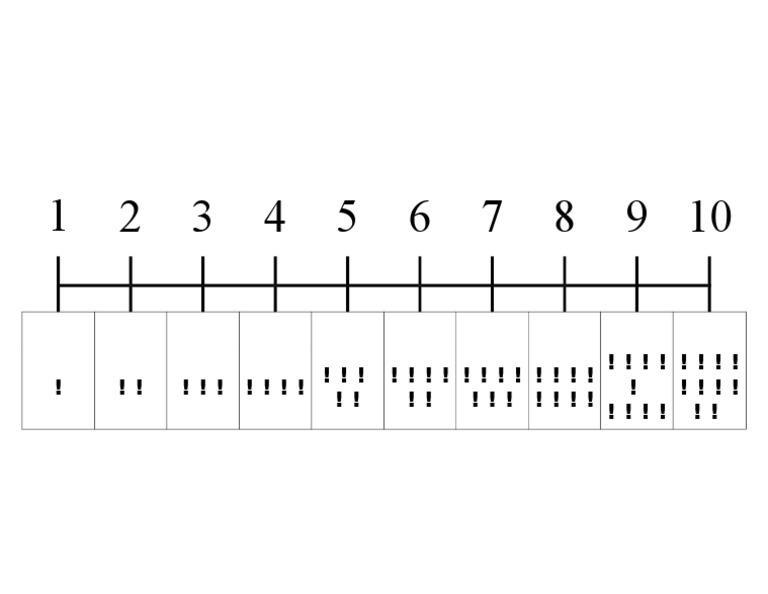     85                                 36                                 54 + 12                               - 23                              +25    74                                34        	                         77-   22                             - 12                              -    622.	U NOVČANIKU JE 90 KUNA. KUPILI SMO HRANU ZA 50 KUNA. KOLIKO NAM JE NOVACA OSTALO?RAČUN:ODGOVOR:3.	U KASICI JE 45 KUNA. DJED JE DODAO JOŠ 40 KUNA. KOLIKO JE KUNA SADA U KASICI?RAČUN:ODGOVOR: